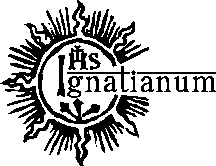 KWESTIONARIUSZ OSOBOWY
 PROSZĘ UZUPEŁNIAĆ CZYTELNIE Nazwisko....................................................................................................................................................................Imię 1) .............................................................................. 2) ....................................................................................Imię ojca......................................................................... imię matki .........................................................................Data urodzenia  ............................................................ PESEL     .............................................................................. Adres zamieszkania/zameldowania* (podać adres wg. którego podatnik dokonuje rozliczeń podatku dochodowego z Urzędem Skarbowym)*właściwe podkreślićWojewództwo ……………………………….………...… Gmina ………………………………...…..……Powiat..……………….……..………… Miejscowość ....................................................................................... Kod pocztowy ……………..…..…………............... Poczta................................................................. ulica ..............................................................................................Nr domu .................................nr mieszkania .............................. telefon kontaktowy ............................................................e-mail*...........................................................................Urząd Skarbowy (nazwa i adres) ..................................................................................................................................................................................................................................................................................................................*Wyrażam zgodę, na przesłanie na wskazany przez mnie adres email, deklarację podatkową  (PIT) za zakończony rok rozliczeniowy (w przypadku wcześniejszego zakończenia umowy o pracę).Adres do korespondencji (podać tylko w przypadku gdy jest inny niż wyżej wymieniony)Miejscowość ..................................................................... Kod pocztowy …………….……………………..…………............... Poczta................................................................. ulica ..............................................................................................Nr domu .................................nr mieszkania ........................................... Wyrażam zgodę na przekazywanie mojego wynagrodzenia na podane niżej konto bankowe (proszę podać nazwę banku i numer konta)…  ...........................................................................................................................................................................................................................................................................................................................................................          Podpis osoby składającej kwestionariuszKlauzula (obowiązek) informacyjna dla zleceniobiorcy/wykonawcy dziełaAdministratorem Twoich danych osobowych jest Akademia Ignatianum w Krakowie z siedzibą w Krakowie, przy ul. Kopernika 26Możesz się z nami skontaktować w następujący sposób:przez e-mail: kadry@ignatianum.edu.pltelefonicznie: 12 3999580Inspektor ochrony danychWyznaczyliśmy inspektora ochrony danych. Jest to osoba, z którą możesz się kontaktować          w sprawach związanych z posługiwaniem się przez nas danymi osobowymi, które nam udzielasz oraz korzystania z praw, które w związku z tym masz. Z inspektorem możesz się kontaktować w następujący sposób:przez e-mail: iod@ignatianum.edu.plCele przetwarzania oraz podstawa prawna przetwarzaniaBędziemy posługiwać się Twoimi danymi osobowymi, w celu realizowania wzajemnych praw i obowiązków pomiędzy nami w związku z zawartą umową cywilnoprawną.Będziemy posługiwać się Twoimi danymi osobowymi na podstawie:Zawartej umowyPrzepisów prawa cywilnego i innych przepisów porządku krajowego Twojej zgody w określonych przypadkach.Okres przechowywania danych osobowychBędziemy przechowywać Twoje dane osobowe do w sposób zgodny z terminami wskazanymi przez przepisy związane z zatrudnianiem Ciebie i wzajemnymi roszczeniami mogącymi z tego zatrudnienia wynikać. Jeżeli wyrazisz inną zgodę, wówczas do czasu wycofania Twojej zgody, co jednak pozostanie bez wpływu na okres przed jej wycofaniem. Odbiorcy danychBędziemy przekazywać Twoje dane osobowe podmiotom pomagającym nam w realizowaniu naszych obowiązków jako zleceniodawcy np. firmom świadczącym usługi IT zapewniającym wzajemną komunikację oraz w razie takiej konieczności uprawnionym organom państwowym np. ZUS, US, Policja, PiP, PEFRON, NFZ.  Twoje prawa związane z przetwarzaniem danych osobowychDlatego, że posługujemy się Twoimi danymi osobowymi masz:prawo wycofania zgody na przetwarzanie danych,prawo dostępu do  danych osobowych,prawo żądania sprostowania danych osobowych,prawo żądania usunięcia danych osobowych,prawo żądania ograniczenia przetwarzania danych osobowych,prawo wyrażenia sprzeciwu wobec przetwarzania danych w przypadkach, kiedy posługujemy się danymi na podstawie naszego prawnie uzasadnionego interesu, prawo do przenoszenia danych osobowych, tylko jeśli takie przesłanie jest technicznie możliwe. Prawo do przenoszenia danych osobowych przysługuje Ci tylko co do tych danych, które przetwarzamy na podstawie umowy z Tobą lub na podstawie Twojej zgody.Aby skorzystać z powyższych praw, skontaktuj się z Działem Kadr.Pamiętaj też, że masz: Prawo wniesienia skargi Prezesa Urzędu Ochrony Danych Osobowych z siedzibą w Warszawie. wersja 6 z dnia 30.01.2019